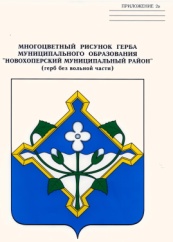 АДМИНИСТРАЦИЯНОВОХОПЁРСКОГО МУНИЦИПАЛЬНОГО РАЙОНАВОРОНЕЖСКОЙ ОБЛАСТИП О С Т А Н О В Л Е Н И Е«16» декабря 2022г. № 624                   г. Новохопёрск В соответствии с Постановлением Правительства Российской Федерации от 27.10.2021 № 1844 «Об утверждении требований к разработке, содержанию, общественному обсуждению проектов форм проверочных листов, утверждению, применению, актуализации форм проверочных листов, а также случаев обязательного применения проверочных листов», в целях приведения муниципальных правовых актов в соответствие с действующим законодательством, администрация муниципального района п о с т а н о в л я е т: 1. Внести в постановление администрации Новохопёрского муниципального района от 17.08.2022 г. № 382 «Об утверждении формы проверочного листа (списка контрольных вопросов), применяемого при осуществлении муниципального контроля в сфере благоустройства на территории Михайловского сельского поселения» (далее по тексту – постановление) следующие изменения:1.1. В преамбуле постановления слова «решением Совета народных депутатов Михайловского сельского поселения Новохоперского муниципального района Воронежской области от 15.12.2017 № 20 «Об утверждении Правил благоустройства Михайловского сельского поселения Новохопёрского муниципального района Воронежской области» заменить словами: «решением Совета народных депутатов Михайловского сельского поселения Новохоперского муниципального района Воронежской области от 15.12.2022 № 12 «Об утверждении Правил благоустройства Михайловского сельского поселения Новохопёрского муниципального района Воронежской области».1.2. В строке 1 Списка контрольных вопросов, отражающих содержание обязательных требований, ответы на которые свидетельствуют о соблюдении или несоблюдении контролируемым лицом обязательных требований, являющихся приложением к постановлению, слова «Правил благоустройства территории Михайловского сельского поселения Новохоперского муниципального района Воронежской области, утвержденных решением  Совета народных депутатов Михайловского сельского поселения Новохоперского муниципального района Воронежской области от 15.12.2017 № 20» заменить словами: «Правил благоустройства территории Михайловского сельского поселения Новохоперского муниципального района Воронежской области, утвержденных решением  Совета народных депутатов Михайловского сельского поселения Новохоперского муниципального района Воронежской области от 15.12.2022                № 12».2. Консультанту по спорту администрации муниципального района                    (Мотаеву С.В.) обеспечить размещение настоящего постановления на официальном сайте администрации Новохопёрского муниципального района в сети интернет.3. Настоящее постановление вступает в силу со дня его официального опубликования.4. Контроль за исполнением настоящего постановления оставляю за собой.            И.о. главымуниципального района                              (подпись)                       А.А. Калашников       «О внесении изменений в постановление администрации Новохопёрского муниципального района от 17.08.2022 г. № 382 «Об утверждении формы проверочного листа (списка контрольных вопросов), применяемого при осуществлении муниципального контроля в сфере благоустройства на территории Михайловского сельского поселения»